Bac 2021 juin (Jour 2) Sciences de l’ingénieur Correction © https://labolycee.orgPartie Sciences physiques Durée : 30 minEXERCICE A – Étude de la deuxième loi de KeplerMots-clés : repère de Frenet ; mouvement circulaire ; lois de Kepler.Grâce aux données observationnelles constituées par Tycho Brahe, l’astronome Johannes Kepler publie en 1609 et 1619 trois lois :première loi : chaque planète décrit une ellipse dont le Soleil occupe l’un des foyers ;deuxième loi : le segment Soleil-planète balaie des aires égales pendant des durées égales ;troisième loi : le cube du demi-grand axe de l’orbite divisé par le carré de la période de révolution est une constante.Ces lois ont été énoncées historiquement dans le contexte très spécifique du système solaire. L’objectif de cet exercice est d’interroger plus spécifiquement la deuxième loi.Les orbites elliptiques quasi-circulaires de la Terre et de MarsLes orbites de la Terre et de Mars sont souvent considérées comme circulaires. Ce sont pourtant des ellipses. Dans le référentiel héliocentrique, la valeur de leur vitesse varie le long de l’orbite entre  et , tout comme la distance Soleil-planète varie entre  et . Le rayon moyen  est défini comme le rayon du cercle approximant au mieux la trajectoire de la planète. La vitesse  est défini comme la vitesse de la planète sur cette trajectoire circulaire. (1pt) À l’aide de la deuxième loi de Kepler, identifier le schéma correct parmi les suivants. Justifier.Pour chaque schéma, on représente la position de la planète au voisinage de son périhélie P (respectivement aphélie A) entre les instants  et  (respectivement  et ) ainsi que son vecteur vitesse à cette position dans le référentiel héliocentrique. 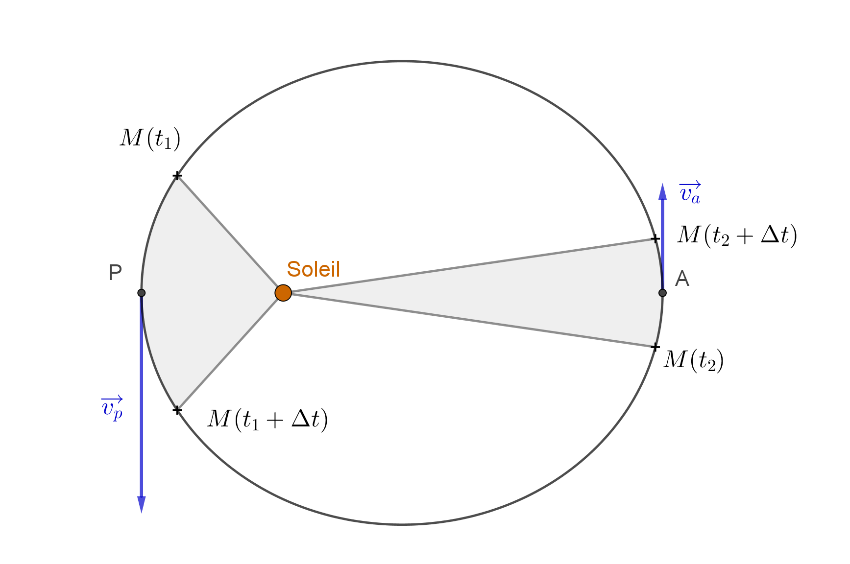 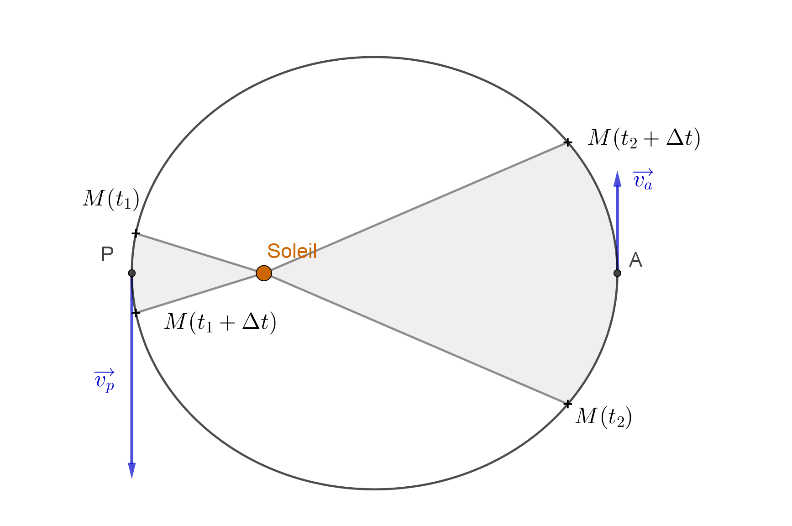 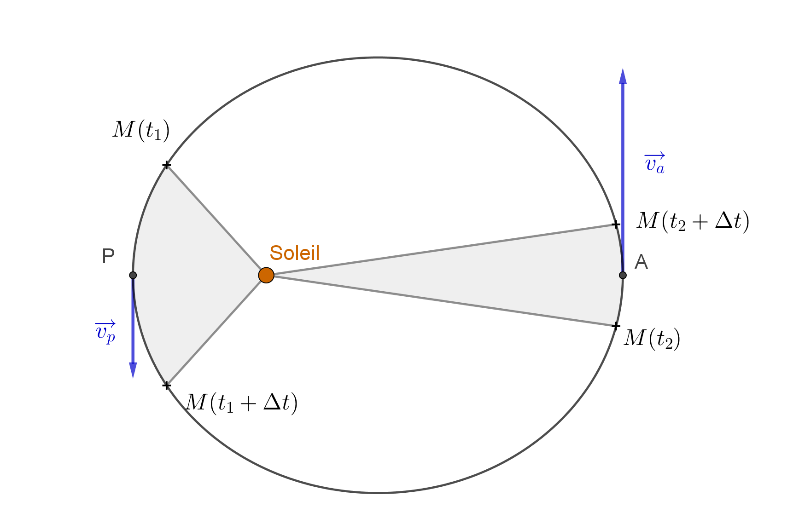 Lorsque la planète est située à l’aphélie ou au périhélie, le segment Soleil-Terre est perpendiculaire au vecteur vitesse. L’aire balayée par le segment Soleil-Terre pendant une durée  courte devant la période de révolution, correspond approximativement alors à l’aire du triangle rectangle ayant pour sommets , le centre du Soleil, , position de Terre à l’instant  et , position de Terre à l’instant  :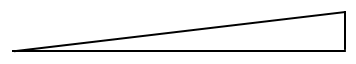 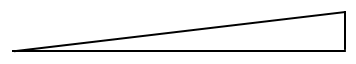 Dans le schéma ci-avant,  est la longueur du segment Soleil-Terre, et  la distance parcourue par la planète durant la durée  à la vitesse .(1pt) Exprimer l’aire balayée par le segment Soleil-Terre durant  en fonction de ,  et . L’aire du triangle rectangle est égale à A = (R.v.Δt)/2. (C’est la moitié de celle du rectangle de cotés R et v.Δt)(2pts) En déterminant la valeur de l’aire balayée par le segment Soleil-Terre durant , vérifier que les données dans le cas de la Terre sont compatibles avec la seconde loi de Kepler. 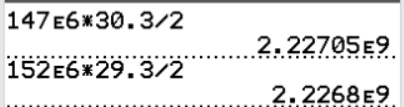 On utilise les données du tableau de valeurs. Au périhélie, Apéri = (RTmin.vTmax.Δt)/2		Apéri = (147×106 km ×30,3 km/s × 1 s )/2 = 2,27×109 km²À l’aphélie, Aapé = (RTmax.vTmin.Δt)/2		Aapé = (152×106 km ×29,3 km/s × 1 s )/2 = 2,27×109 km²Les deux aires sont égales compte tenue de la précision des mesures.(1pt) À l’aide des données disponibles déterminer si l’aire balayée durant 1 s est la même pour la Terre et pour Mars.Pour Mars à l’aphélie, Aapé = (RMmax.vMmin.Δt)/2		Aapé = (249×106 km ×22,0 km/s × 1 s )/2 = 2,74×109 km²L’aire n’est pas la même que pour la Terre.Pour la suite de l’exercice, on assimilera les orbites à des cercles. On souhaite étudier l’aire balayée en fonction du rayon de l’orbite pendant une même durée. On étudie une planète dont l’orbite est supposée parfaitement circulaire de rayon . On note  la masse du Soleil.(3pts) À l’aide de la deuxième loi de Newton, établir l’expression de la vitesse  en fonction de , , et  :  .Système : {Planète}	 de masse M			Référentiel : héliocentrique considéré galiléenInventaire des forces : uniquement la force d’attraction gravitationnelle exercée par le SoleilDeuxième loi de Newton :  avec  vecteur radial et centripète.Dans le repère de Frenet, pour un mouvement circulaire et uniforme Par analogie entre ces deux expressions de  , on en déduit que  .v2  et finalement .(1pt) Déterminer l’expression de l’aire balayée durant  en fonction de , ,  et .À la réponse 2, on a vu que A = (R.v.Δt)/2, alors A = (1pt) Identifier le graphique correspondant à l’expression de l’aire en fonction de la racine carrée du rayon parmi les propositions suivantes. Justifier.Graphique a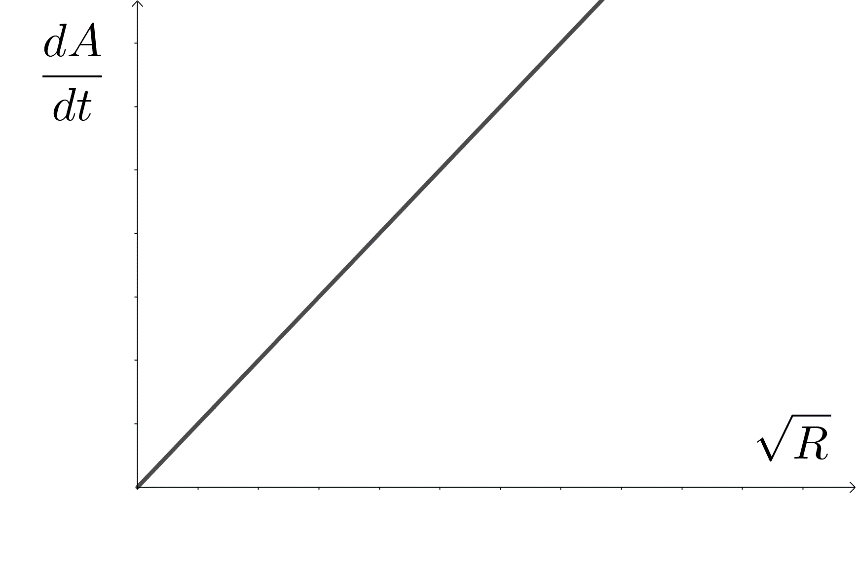 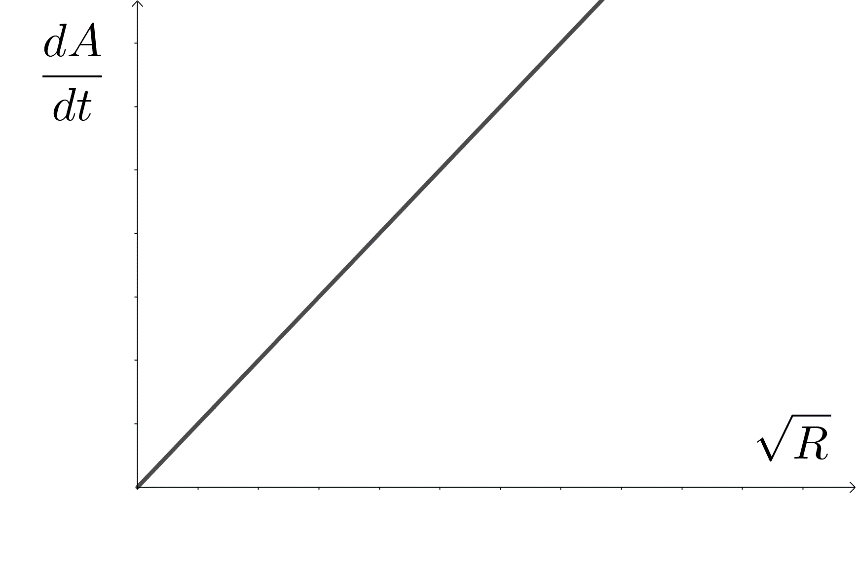  alors l’aire A est proportionnelle à  La représentation a convient, car
elle montre une droite passant par 
l’origine qui caractérise une fonction 
linéaire.Graphique b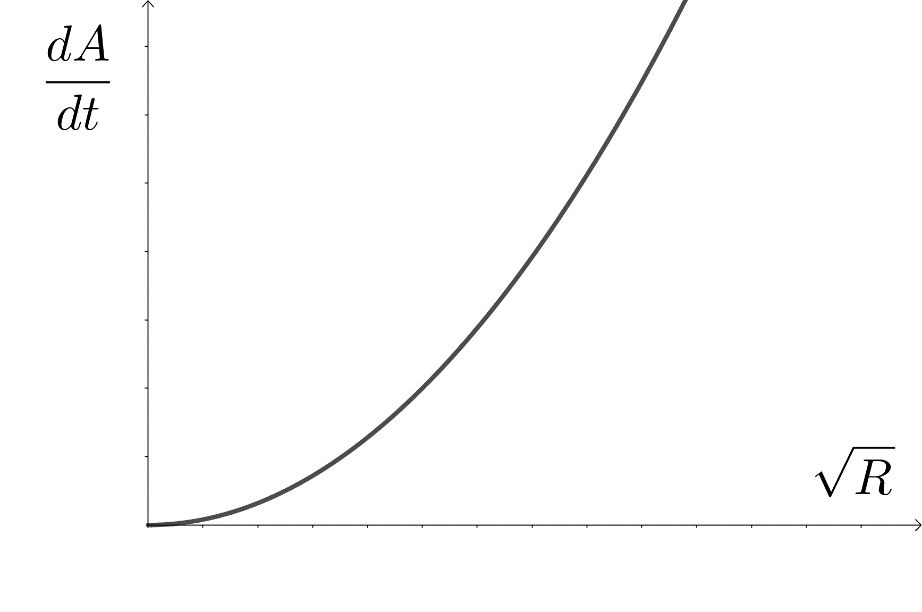 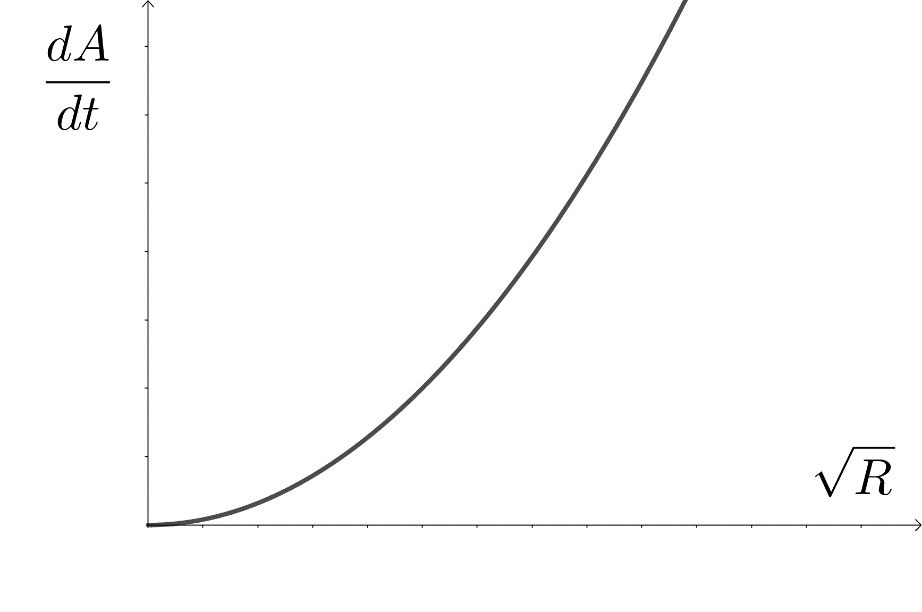 Graphique c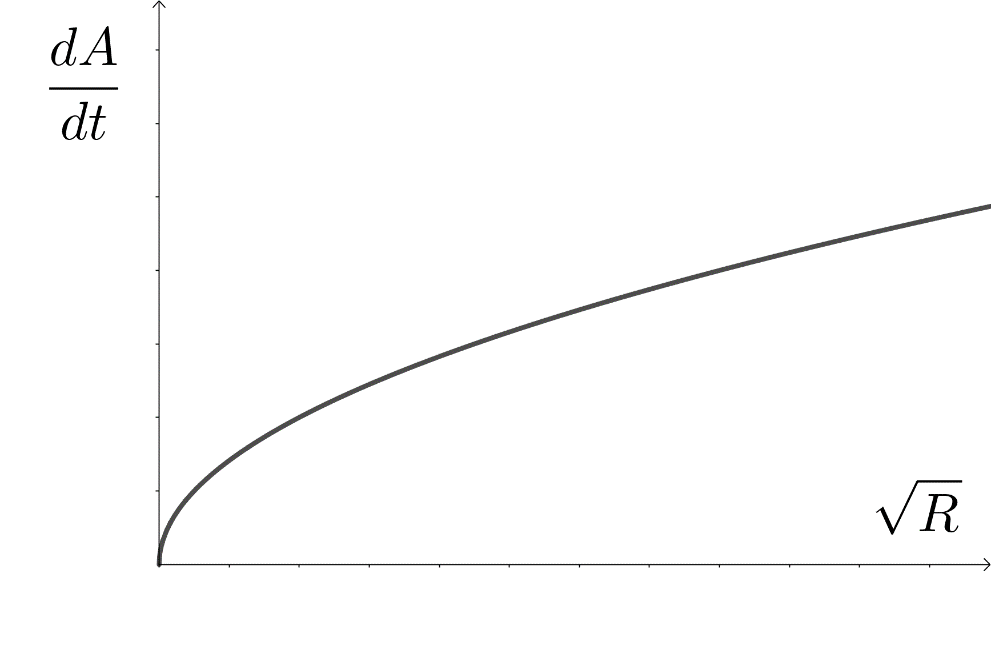 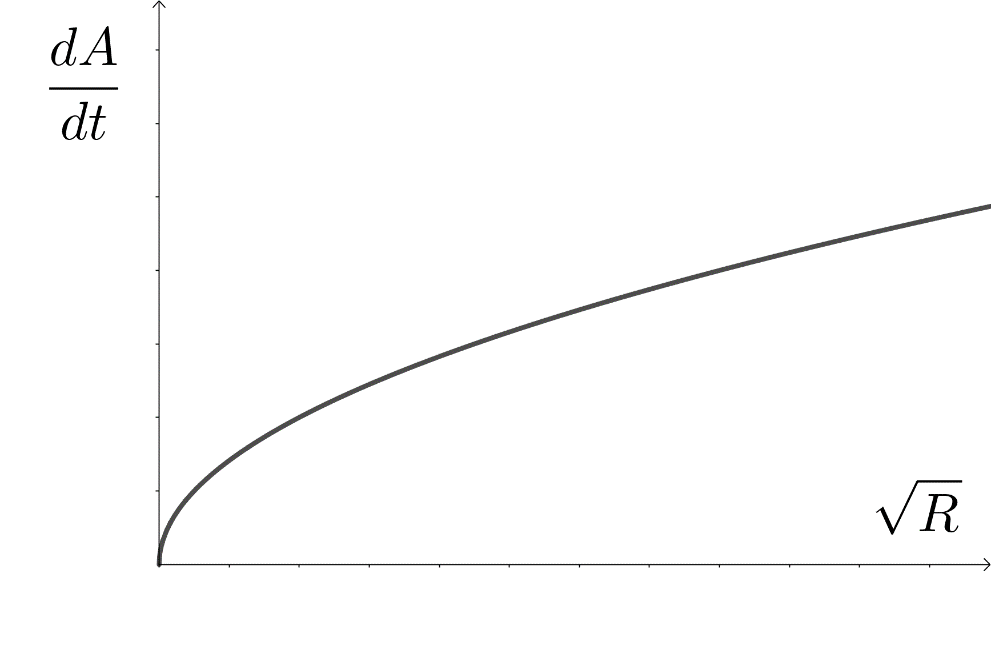 TerreMarsJupiter